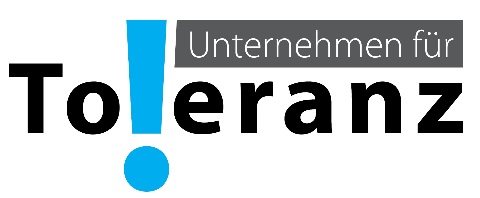 5. Titelwettbewerb für Sächsische Unternehmen 2018BewerbungBitte senden Sie dieses Dokument ausgefüllt an ARBEIT UND LEBEN Sachsen, Löhrstraße 17, 04105 Leipzig oder per E-Mail an toleranz@arbeitundleben.euName des Unternehmens:Größe der Belegschaft:Anschrift:Ansprechperson:Email / Telefonnummer:Kurzbeschreibung des Unternehmens
Welche Qualifizierungen in den Bereichen Toleranz und Vielfalt bzw. Integration haben im Unternehmen bzw. für die Personen des Unternehmens stattgefunden?Wie tritt das Unternehmen in der Öffentlichkeit für Toleranz und Vielfalt ein? (Öffentlichkeitsarbeit, Charta der Vielfalt, etc.)Wie engagieren sich Leitung und die Belegschaft für Vielfalt und Toleranz? (Unternehmensleitbild etc.)Bitte beschreiben Sie die Möglichkeiten in Form von Ausbildungs- und Arbeitsplätzen, die das Unternehmen Zugewanderten und anderen Menschen mit erschwerten Voraussetzungen bietet. Bitte gehen Sie dabei auch darauf ein, wie faire Arbeitsbedingungen und „Gute Arbeit“ im Unternehmen umgesetzt werden.